鮮活控股的品質保證檢驗第二十四條 等級：初級資料來源：2015年度鮮活控股企業社會責任報告書鮮活建立品質安全管理制度，制定相關產品內控質量標準企業概述鮮活控股股份有限公司為一多元化果汁飲品原料供應商，主要產品包含有濃縮果汁、果粉及果粒等果汁飲品調製材料，主要係用以作為各式果汁飲品之基底及口感食材。產品銷售範圖自各式連鎖餐飲業至食品加工廠，並同時透過地區經銷商作為通路的方式，將產品推廣至中國大陸各地區。另外鮮活控股藉由引進全球各產區優質果汁原漿及水果物料，以嚴謹之製程、多年開發之技術、先進殺菌系統及潔淨冷灌裝加工生產，提供客戶安全及多樣化之產品選擇，作為餐飲業及外賣飲料 店調配果汁飲品之材料，或食品工廠用於生產水果風味食品使用之添加原料。案例描述鮮活建立品質安全管理制度，制定相關產品內控質量標準，產品出廠每批次感官評定、理化指標、水質等頂目檢測，委請外部機構完成產品安全檢驗機制。一、供應商管控：對於原物料供應商資質及檢驗報告認定。二、原物料檢驗：品保部門要求供應商是供出廠檢驗紀錄，品保人員對物料到貨進行來料檢驗並記錄。三、產品生產過程管控：按HACCP進行關鍵控制點(CCP)管控及記錄。四、內部實驗室檢驗：公司品保部下設實驗室，符合國家品保標準，加強對食品安全的自主檢驗能力，依危害分析與重要管制精神及風險控管原則等，持續完善實驗室設備及規模，主要設備儀器有：折光率儀、粒徑分布儀、紫外分光光度計、pH計、多參數快速測定儀、氣相色譜質摺聯用儀。新增檢驗儀器除氣相色器譜質譜聯用儀（屬研發費用）外，其餘皆為舊儀器設備更換，對品質改善影響不大。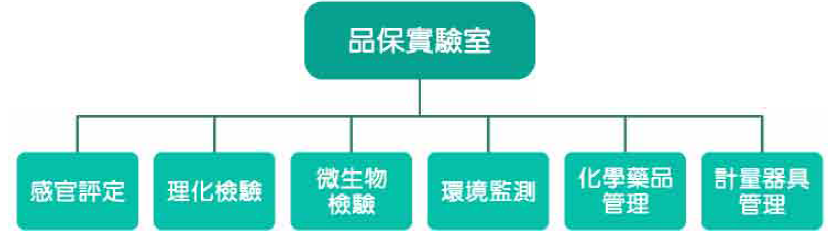 